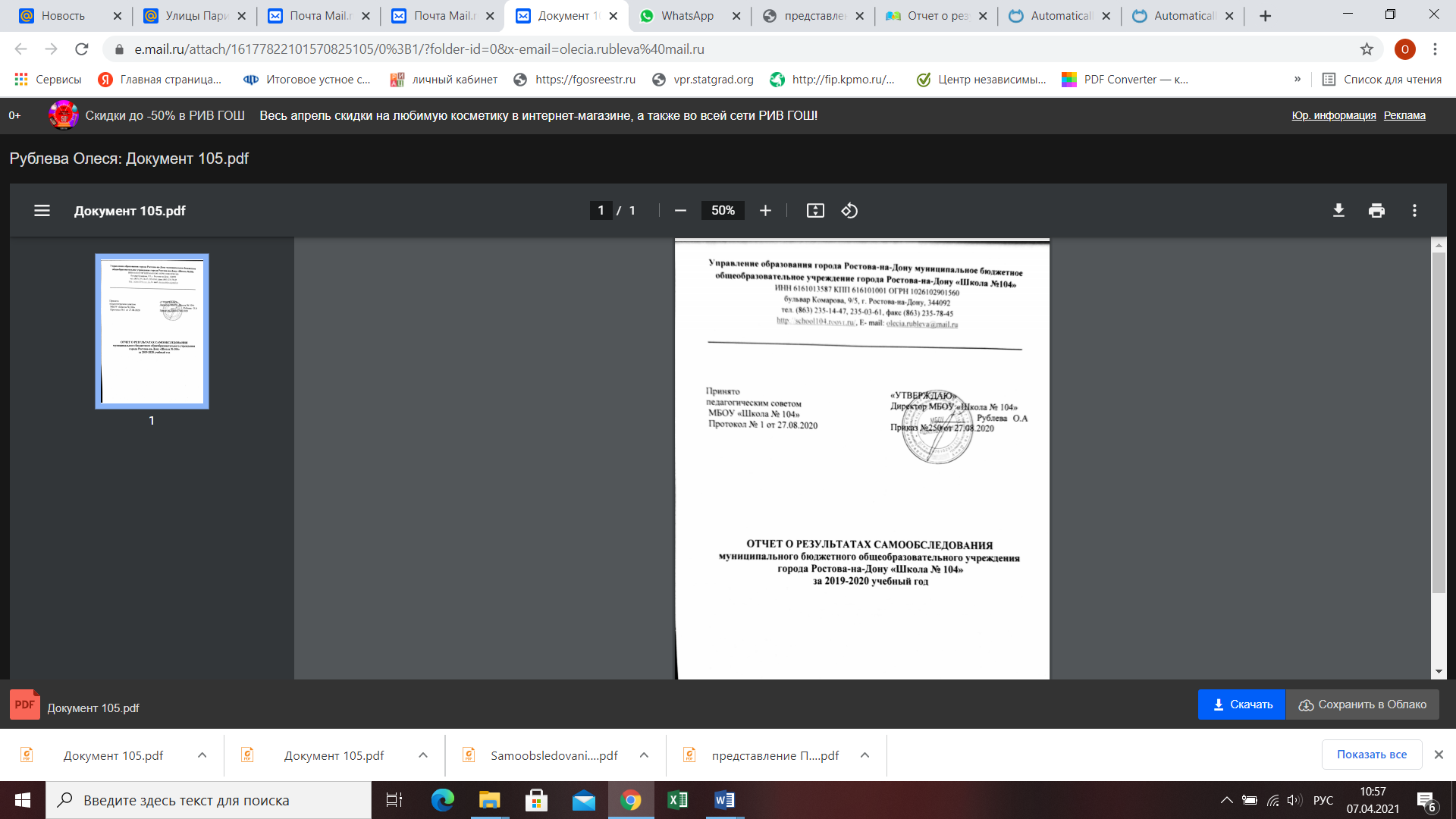 Отчет о результатах самообследования муниципального бюджетного общеобразовательного учреждения города Ростова-на-Дону «Школа № 104» (далее - МБОУ «Школа №104») подготовлен в соответствии с п. 3 ч. 2 ст. 29 Федерального Закона от 29 декабря 2012 года № 273 – ФЗ «Об образовании в Российской Федерации», согласно Приказа Минобрнауки России от 10.12.2013 № 1324 «Об утверждении показателей деятельности образовательной организации, подлежащей самообследованию».  Содержание:  I часть (аналитическая):  Организационно-педагогическая деятельность.  Административно-хозяйственная  деятельность.  	Укрепление учебноматериальной базы школы.  Система внеклассной воспитательной работы с учащимися. Социальная защита учащихся.   Мониторинг.   Методическая работа.  II часть  Показатели деятельности общеобразовательной образовательной организации, подлежащей самообследованию.  I часть (аналитическая):  1. Анализ образовательной деятельности.  Общая характеристика учреждения.  Муниципальное бюджетное общеобразовательное учреждение города Ростова-на-Дону «Школа № 104» введено в эксплуатацию в 1988 г.  Тип: общеобразовательное учреждение  Вид: школа  Лицензия: серия 61ЛО1 № 0003002 от 30.07.2015 регистрационный № 5357, срок действия – бессрочно.  Юридический и фактический адрес:  344092, г. Ростов-на-Дону, бул. Комарова 9/5 Телефон:( 863)235-14-47.  E-mail: olecia.rubleva@mail.ru  Режим работы.  Режим работы – пятидневная рабочая неделя для 1-11 классов. В истекшем году школа была ориентирована на ребенка как главную ценность и цель образования, поддерживала и развивала субъектные свойства и индивидуальность школьника, тем самым обеспечивала личностный подход, порождала у обучающихся личностные смыслы учения и жизни, вводила в мир культуры, пробуждала творческий потенциал личности, стимулировала обучающихся к самостоятельному решению жизненных проблем в социуме. В МБОУ «Школа № 104» 44 педагогических работников. Из них имеют высшую квалификационную категорию по должности «учитель» – 25 человека (55%), первую категорию – 12 (26%). Не имеют категории – 8 человек (17%), из них один педагог-психолог.   В течение года педагогический коллектив работал над проблемой «Межсистемная интеграция в условиях единого социального и образовательного пространства как фактор повышения качества образования».  Целью работы школы была модернизация учебно-воспитательного процесса на основе социального партнерства.  В соответствии с поставленной целью педагогический коллектив решал следующие задачи: методическое сопровождение учебно-воспитательного процесса в условиях формирования открытой образовательной системы, обеспечивающей социально востребованный уровень доступности и качества образования;  закрепление внедрения прогрессивных управленческих и педагогических технологий на основе социального партнерства;  оптимизация педагогической инновационной деятельности, способствующей качественному изменению образования и воспитания;  методическая поддержка инновационной деятельности педагогов, повышение уровня методической и технологической культуры учителя;  интеграция деятельности школы, семьи, общественности в целях успешного личностного развития обучающихся;  методическое сопровождение реализации ФГОС начального общего образования и основного общего образования; создание условий для формирования духовнонравственной, социально-активной и успешной личности с высоким уровнем гражданских компетенций; обобщение и распространение опыта инновационной деятельности по совершенствованию педагогического процесса с учетом современных психолого-педагогических тенденций.  Работа школы велась по следующим основным направлениям:  Организационно-педагогическая деятельность.  Административно-хозяйственная деятельность. Укрепление учебноматериальной базы школы.  Внутренняя система оценки качества образования.   Методическая работа.  Система внеклассной воспитательной работы с учащимися. Социальная защита учащихся.   1. В направлении организационно-педагогического обеспечения в течение года были осуществлены анализ и корректировка плана работы школы, разработка и утверждение основной образовательной программы школы, учебного плана, расписания, оформлена нормативная документация, регламентирующая учебно-воспитательный процесс, разработаны и подготовлены материалы для педсоветов, методических советов, семинаров, круглых столов, постоянно осуществлялась методическая помощь молодым специалистам и вновь прибывшим педагогам, велось информационное обеспечение аттестации и повышения квалификации учителей, методическое сопровождение реализации федерального государственного образовательного стандарта начального общего и основного общего образования.  Деятельность администрации была направлена на выработку стратегии организации образовательного процесса в соответствии с проблемой школы, координацию методической работы, изучение методической системы педагогов, активизацию работы методических объединений, отслеживание результативности инновационных процессов. В течение года согласно плану работы велось психолого-медико-педагогическое сопровождение учебновоспитательного процесса. Было систематизировано планирование образовательного процесса, проведена корректировка индивидуальных рабочих программ учебных дисциплин и тематических планирований для учащихся, получающих обучение на дому.   В целях обеспечения организационно-педагогического процесса в течение года работал педагогический совет школы. Было проведено 20 заседаний. В течение года по четвергам проводились совещания при директоре, на которых обсуждались текущие проблемы организационно-педагогической деятельности школы.   По  окончании  каждой  четверти  подводились  итоги  организации педагогического процесса, проводились инструктивнометодические совещания с руководителями методических объединений учителей-предметников с целью корректировки дальнейшей работы коллектива, проводился рейтинг учителей предметников.  Работа школьной библиотеки в этом учебном году продолжалась под лозунгом «Библиотека – информационный центр». Среди основных задач и направлений работы библиотеки:  Содействие учебно-воспитательному процессу Приобщение к ценностям мировой и национальной культуры Обеспечение духовного развития читателей в русле экологической и патриотической тематики Совершенствование форм и методов работы Улучшение информационно-библиографической работы В этом учебном году в библиотеке был зарегистрирован 932 читателя.  Число посещений 5934  Книговыдача                 18426 Читаемость за год - 35                    Посещаемость - 29;            по степеням обучения — 1-4 кл. -19; 5-9 кл.- 9; 10-11кл.- 15.           Штат библиотеки - 1 ставка (1 работник)           Посадочных мест - 14           Книжный фонд — 15451 экз.            Художественная литература - 3758 экз.;           периодика - 230 экз.;            учебники -11463 компл. В течение учебного года библиотекой было проведено мероприятий: В рамках проведения года литературы в России библиотека принимала активное участие в различных общешкольных мероприятиях, таких как «Новый год», «День освобождения Ростова», «Праздник бабушек и мам», «Смотр художественной самодеятельности» и др. Участие библиотеки осуществлялось при помощи книжных выставок, бесед, обзоров, подбора стихов, написании сценариев.  Книжные выставки и календарь памятных дат посвящались юбилеям писателей, поэтов и других известных людей.  9 декабря к Дню Героев Отечества были проведены Уроки Памяти. Ученики средней школы рассказывали младшеклассникам о своих дедушках и бабушках, помнивших войну и о героизме обычных людей. В библиотеке постоянно действует книжная выставка «Без матерей таких не мыслима Россия», один из разделов которой посвящен солдатской матери Степановой Е.Ф., потерявшей на фронтах Родины 9 сыновей. В январе были проведены 4 новогодних библиотечных урока в 1-2 классах о любимых литературных героях, в которых дети принимали активное участие, подарив библиотеке свои рисунки.  Постоянно проводились индивидуальные беседы о любимых книгах, действуют полки «Волшебные сказки», «Книги о животных», «Страна приключений» и т.д. В феврале библиотека принимала активное участие в проведении недели русского языка и литературы. 08.02.20 г. были проведены мероприятия, посвященные донской писательнице Нине Михайловне Павловой.  В 3-х классах младшей школы в рамках проведения акции «Читающая семья-читающий город» несколько мам и сестра учащегося читали рассказы писательницы и обсуждали прочитанное.  Дети активно высказывали свое мнение и отвечали на вопросы по тексту.  Так же в феврале была обновлена книжная выставка «Они сражались за Родину» и проведен обзор книг о детях военной поры (5-7 классы). В марте библиотека продолжала принимать участие в общешкольных мероприятиях В школе была создана постоянно действующая выставка «Россию строить молодым», посвященная актуальным проблемам молодежи городского сообщества, проблемам взаимоотношений школьников в социуме, вопросам толерантности и гражданской ответственности. В 15.03.20 был проведен школьный тур Чемпионата по чтению вслух «Страница 19» участники ученики 8,9,10,11 классов. Победитель — Дьяконова Виктория, ученица 8 б. Неделя Детской книги 1.04.120 — 5.04.20. была проведена по следующему плану: 1.04.20 -  День Андерсена 3-4 кл. - викторины, конкурс детского творчества, мини-спектакль «Снежная королева» (актеры — учащиеся 5А) 2.04.20 -  Книжная выставка «Мои любимые книги» - библиотека 4-7 кл. 3.04.20 -  Урок — размышление по произведению Ушинского «Слепая лошадь». 5 кл. 4.04.20 -  Сценки по рассказам А.Чехова «Чтоб не онемела душа» 6-7 кл. 5.04.20 -  Подведение итогов акции «Подари книгу школе»,                    Подведение итогов акции «Читающая семья» 3-8 кл.                    участники   предоставляют:                   *перечень 10 любимых книг.                   *рекомендация-презентация 1 книги.                   *литературный дебют В целях воспитания гражданственности и патриотизма у детей и подростков на примере лучших образцов детской литературы о Великой Отечественной войне 1941-1945 гг. и реализации муниципального проекта «Читающая семья - читающий город» 06.05.2019г. библиотекарь Финогенова И.А. и учителя русского языка и литературы Нетребенко Н.Н., Винокурова О.С.  провели мероприятие патриотической направленности «Читаем книги о войне».  В мероприятии принимали обучающиеся 5-9 классов. Прозвучали отрывки из прозаических и поэтических произведений, посвященных Великой Отечественной войне. В преддверии великого праздника Дня Победы дети почтили память героев, погибших на войне, узнали о писателях, прошедших войну, познакомились с книгами о войне.  В ряде классов младшей школы ребята читали стихи, а учащиеся средней школы из 7А, 7Б  вспоминали о своих прадедушках и прабабушках, защищавших нашу Родину и обсуждали услышанное.  Свои воспоминания, напечатанные или написанные вручную, ребята отдали в библиотеку для пополнения постоянного стенда «Забыть мы не имеем права». Школой несколько лет проводится акция «Подари библиотеке книгу».  Среди постоянно действующих книжных выставок «Подарки читателей», «Дон литературный», «За страницами учебников», «Готовимся к ЕГЭ», «Новые книги».  Выдача учебников библиотекой, согласно учебному плану, проводится под личную роспись учащихся.  Выбору книг в библиотеке помогают каталоги (систематический и алфавитный), тематические папки в помощь классным руководителям.  Систематически проводятся санитарные дни, работе библиотеки помогает библиотечные волонтеры (5-7 классы). Существует и выполняется график проведения библиотечных уроков.  Библиотека работает по плану, утвержденному директором школы №104.  Механизмом достижения нового качества образования продолжает оставаться Федеральный государственный образовательный стандарт, в основе которого лежит системно-деятельностный подход к обучению и воспитанию. В течение 2020 года велось методическое и информационное сопровождение реализации федерального государственного образовательного стандарта начального общего (1-4 классы) и основного общего образования (5-8-е классы). Были разработаны и утверждены приказом директора школы образовательная программа, программа внеурочной деятельности. В августе были проведены установочные методические совещания МО «Требования Федерального государственного образовательного стандарта, знание учебных программ, наличие учебно-методического обеспечения образовательного процесса». В сентябре было проведено родительское собрание «Реализация федерального государственного образовательного стандарта».  В течение года велся мониторинг достижений, обучающихся 1-4, 5-8-х классов. Следует отметить, что в школе организованы постоянно действующие «переговорные площадки» для организации взаимодействия участников образовательного процесса (сайт, родительские собрания, совещания), определена оптимальная модель организации образовательного процесса, обеспечивающая интеграцию урочной и внеурочной деятельности обучающихся, ведется психолого-педагогическое сопровождение введения ФГОС. Изучалось мнение родителей по вопросу реализации ФГОС, проводилось анкетирование по изучению образовательных потребностей и интересов обучающихся и запросов родителей по использованию часов внеурочной деятельности.  Административно-хозяйственная деятельность, укрепление учебноматериальной базы школы.   В течение отчетного года административно-хозяйственная деятельность велась согласно Плана работы на 2020 год. Заместителем директора по административно-хозяйственной работе Шаховым А.А. проводились проверки соблюдения правил внутреннего трудового распорядка, пожарной безопасности, охраны труда и техники безопасности, СанПина, инвентаризация школьного оборудования, работа по озеленению и благоустройству школьной территории, оценка эффективности использования учебно-материальной базы школы. Планомерно и систематически проводились противопожарные и антитеррористические мероприятия, контроль соблюдения воздушного, теплового, светового, питьевого режимов, закупка канцелярских и хозяйственных товаров. Совместно с бухгалтером Ерофеевой С.А.. велась подготовка проектно-сметной документации к предстоящему капитальному ремонту и реконструкции учебных помещений.      В 2019 году проведен косметический ремонт двух учебных кабинетов. Покраска рекреаций лестничных маршей. Произведена замена фильтров в системе доочистки воды. Проведена подготовка системы отопления к работе в зимний период, заменены частично трубы системы водоснабжения и канализации. С МУП «Школьное питание» были заключены договоры на поставку в столовую продуктов, обогащенных йодом, железом, витаминами. В апреле-мае 2019 года были проведены работы по обрезке деревьев и посадке зеленых насаждений на прилегающей к школе территории, с мая по июль систематически осуществляется покос травы на газонах.   Мониторинг.  В направлении контроля, диагностики, анализа результативности обучения в 2020 году администрацией школы систематически велся контроль за выполнением учебных программ, за ведением документации, выполнением государственных образовательных стандартов, осуществлялся итоговый контроль, контроль и диагностика результативности учебной деятельности, анкетирование учащихся, учителей и родителей, каждую четверть проводился рейтинг работы учителей предметников, посещение уроков учителей с их последующим анализом, систематически велась работа по поддержке одаренных детей, учителями предметниками и психологом школы оказывалась консультативная помощь обучающимся со сниженной мотивацией к обучению, проводилось изучение панорамы вновь введенных предметов, оценивалась эффективность внедрения новых педагогических технологий.  В направлении реализации внутренней системы оценки качества образования в течение года администрацией школы были проведены проверки степени адаптации обучающихся 1, 5, 10-х классов, навыков беглого осознанного чтения во 2-4 классах, организации индивидуального обучения на дому, соответствия объемов классных и домашних заданий, документации классных руководителей, работы молодых специалистов и вновь прибывших учителей. По окончании каждой четверти осуществлялась проверка ведения классных журналов, выполнение теоретической и практической части учебных программ, отслеживался рейтинг работы учителей-предметников.    В соответствии с частью 5 ст.59 Федерального закона от 29 декабря 2012г № 273-ФЗ «Об образовании в Российской Федерации» была проведена Государственная итоговая аттестация, которая базировалась на следующих основных нормативно-правовых документах:- приказ Министерства образования и науки РФ от 26.12.2013г. №1400 «Об утверждении Порядка проведения ГИА по общеобразовательным программам среднего общего образования» (с изменениями 2018г.); - приказ Министерства образования и науки РФ от 25.12.2013г. №1394 «Об утверждении Порядка проведения ГИА по общеобразовательным программам основного общего образования» (с изменениями 2018г.).- Постановление Правительства Российской Федерации от 10.06.2020 № 842 «Об особенностях проведения государственной итоговой аттестации по образовательным программам основного общего и среднего общего образования, и вступительных испытаний при приеме на обучение по программам бакалавриата и программам специалитета в 2020 году»;- письмом Федеральной службы по надзору в сфере образования и науки от 01.06.2020 № 02-32 о рекомендациях по подготовке и проведению единого государственного экзамена в 2020 году в условиях распространения новой коронавирусной инфекции (COVID-19)В соответствии с «Планом работы школы по подготовке к государственной итоговой аттестации в 2019-2020 учебном году»:- сформирована нормативно - правовая база аттестации;- проведены педагогические советы, организующие и регулирующие ход государственной итоговой аттестации.- проведены 5 инструктивных родительских собраний в 9 и 11 классах;- проведены два инструктивных занятия с выпускниками 11 классов, в том числе с применением интерактивной доски, презентаций, видеороликов и два – с выпускниками 9 классов;- проведена акция «Единый день ЕГЭ» с участием родителей выпускников текущего года;- состоялись заседания МО и МС по подготовке к государственной итоговой аттестации;- проведены семинары-практикумы для организаторов в аудитории на ЕГЭ и ОГЭ;- проведены практические занятия по оформлению бланков ЕГЭ и ОГЭ с выпускниками школы и учителями-предметниками с использованием интерактивной доски;- по желанию выпускников и их родителей проводились репетиционные тестирования по материалам и технологии ЕГЭ и ОГЭ как в школе, так и с привлечением независимого центра тестирования РЦОИ;- оформлены информационные стенды ГИА для учащихся и родителей 9 и 11-х классов.К итоговой аттестации в 9-х классах были допущены все выпускники, 92 человека. В 11 классе допущены к аттестации все выпускники, 29 человек.Из-за пандемии COVID-19 в 2020 году ОГЭ отменили, а ЕГЭ перенесли и сдавали только выпускники 11-х классов, которые поступают в вуз (постановление Правительства от 10.06.2020 № 842)6 человек из 29 воспользовались правом и отказались полностью от сдачи экзаменов. 2 человека отказались частично от выбранных экзаменов. Выпускники сдавали следующие предметы учебного плана в форме ЕГЭ: 23 – русский язык;10 – математика;10 – обществознание;7 – биология;5 – химия;4 – английский язык;3 – физика;2 – литература;1 – история.Итого: 65 выборов предметов. После русского языка и математики наиболее популярный предмет - обществознание (43% от сдававших экзамены в форме ЕГЭ).В сравнении с показателями Ворошиловского района, РО и РФ средний балл выше данных Ворошиловского района, РО и РФ по русскому языку, математике (профильный уровень), обществознанию, биологии, физике. Средний балл выше результатов по району и РО, но ниже результатов по РФ–по английскому языку. Результаты ниже показателей по району, РО и РФ по литературе, химии.Награждены медалями «За особые успехи в учении» 9 человек, 1 человек из них награжден медалью «За особые успехи выпускнику Дона». Подтвердили полученные медали (с учетом русского и математики) - 8 человек (Веремьёва В., Данильцев В., Дудник А., Кошелькова Е., Сиротенко А., Чергинец Е., Дмитриева Д., Сюндюков А.); с учетом более 70 баллов по всем предметам - 5 человек (Веремьёва В., Данильцев В., Кошелькова Е., Сиротенко А., Дмитриева Д.).Следует отметить, что в ходе единых государственных экзаменов по предметам учебного плана от 80 до 100 баллов набрали 14 выпускников школы. (Русский язык -12 человек; Математика (профильный уровень) – 1 человек; Обществознание – 1 человек). На старшей ступени обучения с этими выпускниками работали учитель русского языка и литературы Руденко Н.В., учитель математики Артемьева Р.А., учитель истории и обществознания Табунщикова И.Г.Результаты ГИА – 2020 подтвердили, что учителя школы успешно работают над задачами повышения качества обученности по предметам, создания системы подготовки учеников к ЕГЭ черезсовершенствование форм, методов, содержания контроля над освоением образовательных программ по предметам;использование системы независимого тестирования для оценки качества знаний, психологической и технологической подготовки обучающихся и педагогов к ГИА;разработку рабочих программ на основе типовых не только в строгом соответствии с требованиями к уровню подготовки обучающихся, но и на основе обязательного включения в содержание материала системы развивающих заданий;совершенствование форм, методов организации образовательного процесса, его индивидуализация и дифференциация;усиление ответственности каждого учителя за результаты образовательной деятельности каждого обучающегося и др.В целом процедура подготовки и проведения государственной итоговой аттестации в школе в 2019-2020 учебном году носила плановый характер, осуществлялась с соблюдением прав и свобод участников образовательного процесса.Выводы:школа обеспечила выполнение Федерального закона «Об образовании в Российской Федерации»;школа провела планомерную работу по подготовке и проведению государственной итоговой аттестации выпускников в форме ЕГЭ обеспечила организованное проведение государственной итоговой аттестации;обращений родителей по вопросам нарушений в подготовке к проведению государственной итоговой государственной аттестации выпускников в школу не поступало;своевременно и четко работали учителя-предметники и классные руководители по информированию, ознакомлению с документами выпускников и их родителей, выставлению оценок, оформлению документации; успешность сдачи экзаменов в школе имеют стабильный характер; результаты ГИА показали, что 100% выпускников 11 класса овладели ЗУН на уровне СООвыпускники, получившие аттестат с отличием, подтвердили свои учебные результаты на ГИА.4. Методическая деятельность.   В 2019 году методической темой, над которой работал педагогический коллектив школы, была «Межсистемная интеграция в условиях единого социального и образовательного пространства как фактор повышения качества образования».    Целью  методической  работы  было  формирование  открытой, саморазвивающейся,  информационной  среды,  способной  удовлетворять образовательные запросы личности и общества.  Методическая работа велась по следующим направлениям: организационное обеспечение методической работы;  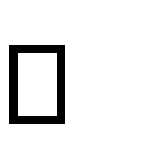 технологическое обеспечение образовательного процесса;  контроль, диагностика, анализ результативности образовательного процесса;  информационное обеспечение и исследовательская деятельность учащихся.  В направлении организационного обеспечения в течение года были осуществлены анализ и систематизация методического банка данных школы, разработаны и подготовлены материалы для педагогических советов, семинаров, круглых столов, методических пособий, велось информационное и технологическое обеспечение аттестации и повышения квалификации учителей, нормативно-правовое и технологическое обеспечение проведения ОГЭ, ГВЭ и ЕГЭ, методическое сопровождение ФГОС.  Деятельность методического совета была направлена на выработку стратегии организации образовательного процесса, координацию методической работы, изучение методической системы педагогов, активизацию работы методических объединений учителей-предметников, отслеживание результативности инновационных процессов, контроль за эффективностью применения педагогических технологий в учебном процессе, обобщение передового педагогического опыта, организацию курсовой подготовки и переподготовки кадров. Особое внимание уделялось оценке эффективности методов, приемов, средств выявления и управления проблемами диагностики, адаптации, развития и реабилитации обучающихся.  Механизмом достижения нового качества образования являются Федеральные государственные образовательные стандарты, в основе которых заложен системно-деятельностный подход. При отборе содержания образовательного процесса педагогический коллектив руководствовался в первую очередь основной образовательной программой, реализуемой через организацию урочной и внеурочной деятельности. Использование современных развивающих учебно-методических комплексов в сочетании с предварительной курсовой подготовкой учителей, работающих по ФГОС, позволили в большинстве случаев строить процесс обучения на деятельностной основе.  В области технологического обеспечения образовательного процесса достигнуты следующие результаты: систематизировано планирование образовательного процесса, проведена корректировка индивидуальных рабочих программ по предметам и для обучающихся, проходящих обучение на дому, проведена экспертиза учебных программ элективных курсов, разработана программа внеурочной деятельности обучающихся в рамках реализации ФГОС. Произошли положительные сдвиги в пополнении методической базы школы, библиотеки, учебных кабинетов.  В направлении контроля, диагностики, анализа результативности в 2018 году по окончании каждой четверти проверялось выполнение учебных программ, государственных образовательных стандартов, проводился промежуточный и итоговый контроль, контроль и диагностика результативности учебной деятельности, анкетирование учащихся, учителей и родителей, администрацией велось посещение уроков учителей с их последующим анализом; отслеживались результаты психологической поддержки вновь прибывших учащихся. Систематически велась работа по поддержке одаренных детей, учителями предметниками оказывалась консультативная помощь учащимся со сниженной мотивацией к обучению, проводилось изучение панорамы вновь введенных предметов, оценивалась эффективность внедрения новых технологий. В связи с переходом школы на федеральный государственный образовательный стандарт начального общего и основного общего образования проводился мониторинг достижений обучающихся, проводилось анкетирование по изучению образовательных потребностей и интересов обучающихся и запросов родителей по использованию часов внеурочной деятельности в 1-4, 5-8 классах. Классные руководители и психолог школы работали над выявлением профессиональных интересов, обучающихся 9-11 классов, их намерений в отношении продолжения образования и готовности к жизненному самоопределению. Медицинским персоналом совместно с классными руководителями в течение года велся мониторинг и профилактика заболеваемости обучающихся.   В направлении информационного обеспечения проводились консультации по вопросам организации деятельности в школьном образовательном пространстве, давались рекомендации по подготовке и проведению семинаров, круглых столов, педагогических советов, заседаний методических объединений учителей-предметников, родительских собраний, были организованы индивидуальные консультации учителей по вопросам самообразования, аттестации и повышения квалификации. Был оформлен стенд информационного характера по методической работе, а также стенд по подготовке к ОГЭ, ГВЭ и ЕГЭ. Систематически обновлялась информация на сайте школы.  Главными звеньями в структуре методической службы школы продолжают оставаться предметные методические объединения. В школе их 6:  МО математики и информатики (председатель Р.А. Артемьева)  МО истории и обществознания (председатель С.Е. Миронова)  МО технологии, искусства, здоровья (председатель Т.А. Порошина)  • МО естественно-научного цикла (председатель В.К. Дмитриева)  МО начальных классов (председатель М.В. Лапшина).  На заседании методического совета школы от 12.06.2020 года (протокол №5) председатели методических объединений представили отчеты о работе в 2018-2019 учебном году, оценили ее с позиций решения задач школы, рассмотрели работу отдельных учителей с точки зрения достигнутых ими результатов с учетом качественных и количественных показателей результативности. Методическими объединениями были определены условия, обеспечившие результативность и успех работы, и выявлены причины имеющихся недостатков.   В 2019-2020 учебном году методическое объединение работало над проблемой: «Профессионально-личностное развитие педагога-филолога в контексте требований профессионального стандарта как условие повышения эффективности и качества образования». Особое внимание учителями МО уделялось проектно-исследовательской деятельности обучающихся, а также внеклассной работе по предметам. Учителя МО активно сотрудничали с библиотекой им. К.И. Чуковского в целях популяризации гуманитарных знаний, приобщения обучающихся к достижениям отечественной и мировой культуры. Планомерно и регулярно велась работа по подготовке учащихся к экзамену по литературе в виде сочинения.  Проблема «Профессионально-личностное развитие педагога в контексте требований профессионального стандарта как условие повышения эффективности и качества образования», которая была поставлена учителями МО «Технология, искусство и здоровье», раскрывает проблему школы. Задачи, поставленные в ходе решения данной проблемы, реализуются путем введения в учебновоспитательный процесс диагностики усвоения знаний и навыков, анализа состояния учебно-воспитательного процесса, методической работы, выполнение государственных программ и находят отражение в плане и протоколах МО, рабочих программах учителей. МО учителей начальных классов в течение учебного года продолжило работать над проблемой «Межсистемная интеграция в условиях единого социального и образовательного пространства как фактор повышения качества образования». В марте был проведен круглый стол «Подготовка детей к ВПР в начальной школе: ведение тетрадей для тестовых работ, родительские собрания, индивидуальные консультации для обучения детей технологиям тестирования». В отчетном учебном году обучающиеся 4-5 классы приняли участие в проведении Всероссийской проверочной работе по русскому языку, математике, истории и окружающему миру и показали высокое качество знаний по проверяемым предметам.  Большая работа была проведена учителями МО начальных классов по подготовке выставки детского творчества.  Победители награждены грамотами. Все учителя провели интересные классные часы, дети писали сочинения, проводился конкурс рисунков. Проблемы, которые были поставлены учителями МО «Естественнонаучного цикла», раскрывают   проблему школы: «Профессионально-личностное развитие педагога в контексте требований профессионального стандарта как условие повышения эффективности и качества образования»   На семинарах МО обсуждались вопросы, направленные на активизацию познавательной деятельности обучающихся, на профессиональный и личностный рост педагогов: 1. Перепелицина О. А., учитель физики - «Формирование проектных компетенций у школьников в процессе обучения физики» 2. Свищева Т.М., учитель биологии - «Инновационные методики организации образовательного процесса на уроках биологии» 3. Дмитриева В.К., руководитель МО, учитель химии - «Инструменты оценки и самооценки образовательных достижений учащихся как показатель психолого-педагогической компетентности учителя» Коллектив методического объединения учителей предметной области «Обществознание» в 2019 году работал над вопросами введения новой предметной области «Основы духовно нравственной культуры народов России», разработками программы к учебникам по Основам духовно-нравственной культуры народов России. Особое внимание уделялось развитию у обучающихся изучению духовно-нравственной культуры многонационального народа России. Приоритетным направлением в преподавании ОДНКНР были вопросы воспитания толерантности, взаимоуважение к традициям, культуре, нормам нравственного поведения народов России.   Необходимо отметить, что все учителя методического объединения прошли повышение квалификации по вопросам финансовой грамотности.  МО учителей математического цикла в течение года работало над повышением качества математического образования через интеграцию творческого потенциала учителя и процесса обучения с использованием ИКТ. В контексте данной проблемы были проведены семинары «Интегрированный подход к преподаванию математики и информатики как средство реализации основных принципов ФГОС», «Мониторинговые исследования уровня достижения метапредметных результатов обучения». Учителями МО были проведены открытые уроки, отражающие работу над темами самообразования. В течение года проводилась индивидуальная работа с одаренными детьми. В сентябре была проведена олимпиада по математике и информатике.   Общими рекомендациями для повышения эффективности работы методических объединений в новом учебном году являются:    обеспечение  	профессионального,  	культурного,  	творческого  	роста педагогов;   усиление  деятельностного  компонента  	образования;  	 повышение прагматической ценности результатов обучения;  усиление 	воспитательного 	потенциала 	урочной 	и 	внеурочной деятельности педагогов;  совершенствование форм и методов ведения уроков и внеурочной деятельности, более широкое внедрение инновационных технологий в учебный процесс;  повышение уровня проектно-исследовательской компетенции обучающихся.  Традиционно в течение года была организована работа учителей по индивидуальным темам самообразования, отчеты по которым были заслушаны на заседаниях методических объединений, велась курсовая переподготовка педагогов, осуществлялся обмен педагогическим опытом на заседаниях методических объединений, методических советов, педагогических советов и тематических семинарах.   В рамках проведения внутреннего мониторинга качества образования администрацией в течение года велось посещение уроков учителей.   Для координации деятельности методических объединений и других структурных подразделений методической службы школы, направленной на совершенствование методического обеспечения образовательного процесса, в течение года работал методический совет. Было проведено пять заседаний:  «Организация методической работы педагогического коллектива школы в 2019-2020 учебном году» (август).   «Профессиональный стандарт педагога» (декабрь).   «Межсистемная интеграция в условиях единого социального и образовательного пространства как фактор повышения качества образования» (февраль).  4. «Подведение итогов методической работы в 2019-2020 учебном году. Определение приоритетных направлений методической работы педагогического коллектива на 2019-2020 учебный год» (июнь).  Основными формами внутреннего повышения квалификации продолжают оставаться общешкольные семинары, мастер-классы, тренинги, конференции.   В течение года психологом школы была проведена работа по диагностике готовности будущих первоклассников к обучению, организации работы с обучающимися группы риска, адаптации учащихся 5-х классов, психологопедагогической поддержке учащихся в ходе подготовке к ГИА. В январе 2019 года был проведен психолого-педагогический семинар «Конфликт и его влияние на психологическое здоровье человека. Пути разрешения конфликта». Работа семинара была направлена на повышение грамотности педагогического коллектива в вопросах возникновения и разрешения конфликтных ситуаций с детьми, родителями, коллегами. В ноябре была проведена беседа с учителями «Психологический комфорт на уроке как фактор успешной самореализации личности обучающихся».   В ноябре 2019 года заместителем директора Ершовой Е.А. был проведен методический семинар «Как разработать метапредметные задания для уроков», в декабре – семинар «Диагностика и оценка метапредметных результатов учащихся».       В конкурсе научно- технического творчества «Дорога в будущее» ФГБОУ ВО РГПУПС 2018- 2019 год (февраль) дипломы и благодарственные письма получили учащиеся:  Белакова О. (9Б) за изготовление модели этилена с помощью 3D – ручки;   учащиеся 11 класса Никитин А., Глухов К., Луцюк К.  представили 3D – презентацию «Проектирование экологически безопасной площадки для мойки машины».  Учащиеся получили Сертификаты, добавляющими им к результатам ЕГЭ дополнительно по 4 балла.  Луцюк Кирилл получил целевое направление для поступления в РГПУПС       Достижения учащихся были представлены в материалах  Управления образования  г. Ростова –    на -Дону    http://rostovedu.ru/news/4917/    В направлении реализации внутренней системы оценки качества образования в течение года администрацией школы были проведены проверки степени адаптации обучающихся 1, 5, 10-х классов, навыков беглого осознанного чтения во 2-4 классах, организации индивидуального обучения на дому, соответствия объемов классных и домашних заданий, документации классных руководителей, работы молодых специалистов и вновь прибывших учителей. По окончании каждой четверти осуществлялась проверка ведения классных журналов, выполнение теоретической и практической части учебных программ, отслеживался рейтинг работы учителей-предметников.   В течение отчетного периода администрацией школы велась планомерная и систематическая работа с молодыми специалистами и вновь прибывшими учителями. Были приняты на работу учитель английского языка Хачатрян Элина Врамовна, учитель начальных классов Назаренко Дарья Михайловна, учитель математики Горовая Галина Сергеевна. На заседании методического совета школы (протокол №1 от 30.08.2018г.) был принят к утверждению план работы с молодыми специалистами и вновь прибывшими учителями, график работы «Школы педагогического мастерства». В соответствии с Планом работы школы 30.08.19 г. заместителем директора Ершовой Е.А. было проведено собеседование с вновь прибывшими учителями с целью определения готовности к работе (знание нормативных документов образовательного процесса, учебных программ, наличие учебно-методического обеспечения по предмету).  На заседаниях методических объединений в целях оказания методической помощи в организации работы вновь прибывших учителей было закреплено наставничество: В соответствии с приказом Управления образования города Ростова-наДону «О проведении школьного этапа всероссийской олимпиады школьников в Ростове-на-Дону», Положением о проведении Всероссийской школьной олимпиады в МБОУ «Школа № 104» в целях выявления и развития у обучающихся творческих способностей и интереса к научно-исследовательской деятельности, пропаганды научных знаний, создания необходимых условий для поддержки талантливых и одаренных детей был проведен школьный этап Всероссийской предметной олимпиады.   В школьном туре олимпиад принимали участие все желающие 4-11 классов. Количество участий – 127 (с учетом обучающихся, принимавших участие в нескольких предметных олимпиадах), количество участников – 105.  Учащиеся-победители школьного тура олимпиад:  Победители приняли участие в муниципальном этапе Всероссийской олимпиаде.  Русский язык – Винокурова С. (9 класс)  Участники муниципального этапа на общешкольной линейке были награждены грамотами и памятными подарками за участие.  Необходимо отметить эффективную и плодотворную работу учителя русского языка и литературы Мараховскую Е.А.  5.Система  внеклассной  воспитательной  работы,  социальная  защита школьников.  В соответствии с программой развития МБОУ «Школа № 104» в 2018 году осуществлялась целенаправленная работа по реализации задач конкретного этапа жизнедеятельности школы. Современной школе приходится заниматься многими вопросами, от которых зависит решение разнообразных проблем. Главным вопросом является построение целостного образовательного процесса, необходимой составной частью которого является – воспитание. Усилия администрации и педагогического коллектива школы были направлены на создание условий для развития нравственной, гармоничной, физически здоровой личности, способной к творчеству и самоопределению.     Перед педагогами школы в 2018 году стояли следующие задачи воспитательной работы:  Совершенствование работы, направленной на формирование устойчивого интереса обучающихся к учѐбе;   Развитие общекультурной направленности образования, творческого самовыражения обучающихся;   Формирование  	нравственных  	основ  	личности,  	патриотизма, гражданственности;   Практическое овладение основами безопасности жизнедеятельности, укрепление здоровья.   Исходя из целей и задач воспитательной работы, были определены приоритетные направления воспитательной деятельности школы:  Учебно-познавательная деятельность  Духовно-нравственное воспитание  Гражданско-патриотическое и правовое воспитание   Спортивно-оздоровительная деятельность   Общение и досуг  Взаимодействие с родителями    Вся внеурочная деятельность учащихся и педагогов школы организована таким образом, что коллективные творческие дела объединены в воспитательные модули. В центре такого модуля яркое общее ключевое дело. Это позволяет создать в школе периоды творческой активности, задать чѐткий ритм жизни школьного коллектива, избежать стихийности, оказывать действенную помощь классному руководителю.  Воспитательные модули:  Январь «В здоровом теле здоровый дух»  Февраль «Я - патриот»  Март «Культура вечна и неистребима!»  Апрель «Зелѐная планета»  Май «Помним дни былые»   Сентябрь «Месячник: Внимание дети»  Октябрь «Дорогие мои старики»  Ноябрь «За здоровый образ жизни»  Декабрь «Новый год у ворот!»  В течение всего учебного года было организовано горячее питание учащихся, обеспечивался оптимальный температурный режим в помещениях, осуществлялся контроль за состоянием техники безопасности, противопожарной безопасности, соблюдением санитарно-гигиенических норм и правил.   Ежегодно проводятся медицинские осмотры детей и работников школы, Дни здоровья, традиционные мероприятия, физкультминутки, спортивные соревнования, тематические классные часы и т.д.  Подводя итоги воспитательной работы за 2018 учебный год, следует отметить, что педагогический коллектив школы стремился успешно реализовать намеченные планы, решать поставленные перед ним задачи.  Для реализации воспитательных задач были задействованы кадры:  заместитель директора по воспитательной работе, старшая вожатая, 30 классных руководителей.  Работа методического объединения классных руководителей  На методическом объединении классных руководителей рассматривается решение важнейших вопросов жизнедеятельности школы, вопросы освоения современных методик, форм, видов, средств, новых педагогических технологий в воспитании детей. Методическое объединение классных руководителей способствует сплочению коллектива, сохранению и развитию традиций школы, стимулирует инициативу и творчество педагогов, активизирует их деятельность в научно-исследовательской и поисковой работе, выявляет и предупреждает недостатки, затруднения и перегрузки в работе.   Главная цель методического объединения – совершенствование воспитательного процесса, его постоянное саморазвитие. Методическое объединение классных руководителей состоит из 30 классных руководителей, заместителя директора по воспитательной работе.  Методическая работа проходила в форме заседаний методического объединения, состоящих из 2-х частей – теоретической и практической.        Основными задачами МО являлись:  Совершенствование и повышение эффективности воспитательной работы в школе.  Помощь классным руководителям в овладении новыми технологиями воспитательного процесса.  Повышение творческого роста педагогов с учетом их индивидуальных запросов.  Оказание практической помощи педагогам в организации воспитательной работы с учащимися.   На заседаниях МО обсуждались вопросы организации работы над формированием у учащихся гражданской ответственности, правового самопознания, духовности и культуры, инициативности и самостоятельности, как активизировать работу по организации ученического самоуправления. Заседания МО классных руководителей проводились по плану и носили тематический характер, имели разнообразные методы проведения (практикумы, анкетирование, диспут). Классные руководители высказали единое мнение о пользе и регулярности проведения такой методической учѐбы.   За период 2019-2020 учебного года было проведено 5 семинаров по следующим темам:  -открытые классные часы с использованием ИКТ (февраль);  - Отчет классных руководителей об итогах воспитательной работы в классе за год. Представление проектов воспитательной системы класса (май).  -нормативно-правовая база классного руководителя (сентябрь);  -основные направления воспитания и социализации (октябрь);  -условия повышения эффективности управления ученическим коллективом  (декабрь);   Анализируя деятельность классных руководителей, можно сделать вывод, что работа по созданию классных коллективов ведется целенаправленно. Классные руководители ведут работу по всем направлениям деятельности, индивидуально работают с детьми, требующими особого педагогического внимания. Классные руководители проводят тематические классные часы, согласно плану работы школы. Следует отметить, что мало уделяется внимания проведению классных мероприятий, встреч с интересными людьми. В этом учебном году учащиеся 6х,7-х, 8-х, 9-х классов объединялись и для похода в музей, и для проведения некоторых классных часов в районных библиотеках. Этот опыт можно взять для примера и другим классным руководителям. Проводили целенаправленную работу с родителями. Это тоже остается большой проблемой, необходимо отметить активность родителей (особенно начальное звено), которые не только присутствуют на мероприятиях, но и принимают в них активное участие. Здесь хочется отметить активное участие родителей в проведении мероприятий к 74летию Победы. Каждый классный руководитель нашей школы использует различные формы работы с учащимися. Классные руководители внедряют и инновационные формы работы, такие как тренинги, ринги вопросов и ответов, мозговой штурм и мозговая атака. Работа классного руководителя невозможна без изучения личности ученика. Фиксирование его стремления к саморазвитию, самовоспитанию также является частью деятельности классного руководителя. По-прежнему остается проблема организации ученического самоуправления. Еще есть классы, в которых органы самоуправления просто выбраны формально. Многие классные руководители считают, что дети все должны делать и придумывать сами. Но, во-первых, дети бывают разные, во-вторых, их надо научить организовывать дела, а в-третьих, не все классные руководители имеют ту активность и инициативность, которую ждут от детей.   В школе предоставлены широкие возможности каждому ученику, целенаправленно влияющие на формирование и развитие личности. Праздники, фестивали, конкурсы, увлекательные викторины и диспуты – все многообразие форм внеурочной деятельности в нашей школе трудно перечислить. Из года в год проводятся традиционные праздники, которые каждый раз наполняются новым содержанием и новыми идеями. Но по-прежнему, остается проблема занятости учащихся. Наша задача – вовлечь каждого ребенка во внеурочную внеклассную деятельность в сфере дополнительного образования, вводить инновационные технологии воспитательной работы.   Любая работа начинается с планирования. Нет исключения и для классных руководителей МБОУ «Школа № 104» так как план воспитательной работы считается основным его документом. Так в начале учебного года был проведѐн семинар классных руководителей, на котором они ознакомились с функциями классного руководителя, правами и обязанностями, с нормативно-правовой базой классного руководителя, с планом работы школы.   Большое внимание было уделено алгоритму написания планов и программ воспитательной работы: постановке целей, определение основных направлений воспитательной деятельности класса, прогнозированию и мониторингу.  В начале года у всех классных руководителей был проверен план воспитательной работы с классом, отмечается качественное написание анализа воспитательной работы с классом за прошлый год, в планах ВР прописаны цели мероприятий, направления ВР. Прописана работа классного руководителя с классом на каникулах.   Но имелись и недостатки, которые корректировались в течение года: не у всех классных руководителей в полном объѐме отражены ожидаемые результаты работы с классом, не указаны названия используемых диагностик, авторы методик.    Средний балл качества составления всех планов ВР -74%. Не во всех сферах деятельности классного коллектива прослеживается системный характер, что не позволяет выявить причинно-следственные связи и чѐтко сформулировать цель и задачи.    По итогам посещений внеклассных мероприятий, часов общения, участие детей в конкурсах различного уровня, участие родителей во внеурочной жизни класса отмечалась хорошая работа классных руководителей Шушкаловой Т.П. (2Б кл.); Доценко Г.А. (2В кл.); Скворцовой Е.В. (4А кл.); Григорян Д.С. (9В кл.); Аненкова Н.В. (11А кл.). Работа, проведенная методическим объединением классных руководителей, за 2019 учебный год способствовала:  Повышению теоретического, научно-методического уровня подготовки классного руководителя по вопросам педагогики и психологии, а также теории и практики воспитательной работы.  Разработке индивидуальных подходов к воспитанию, социализации и адаптации личности ребенка.  Внедрению современных методов и подходов в организации досуговой деятельности класса.  На следующий год поставлены следующие задачи:  Внедрение в процесс внеурочной деятельности современных методов воспитания.  Координирование планирования, организация педагогического анализа воспитательных мероприятий.  Изучение, обобщение и использование в практике передового педагогического опыта работы классных руководителей.  Содействие развитие системы воспитательной работы с детьми «группы риска».                                      Социально-педагогическая работа.   Основные направления работы определены проблемами, возникающими в процессе обучения и воспитания детей.            Цель работы в 2019-2020 учебном году –  социальная адаптация личности ребенка в обществе.     Для осуществления данной цели были поставлены следующие задачи:  1) создание атмосферы доверительности отношений " педагог - ребѐнок"; 2) формирование у учащихся адекватного представления о здоровом образе жизни.  тесное взаимодействие с семьѐй ребѐнка.  социальная защита детей.  профилактика правонарушений среди подростков.  координация деятельности с разными ведомствами системы профилактики для увеличения эффективности профилактической работы.   Контингент обучающихся в нашей школе составляет на 31.12.2018 г. 859 человека.  В начале учебного года была собрана информация о детях и их семьях.  Изучение детского коллектива дало следующие результаты:   На разных видах учета из числа учащихся состоит 4 несовершеннолетних, из них на учете в ПДН – 0, на учете в КДН (СОП) – 1, на ВШУ («группа риска») - 6.   В течение 2018 года осуществлялось изучение социально-психологических условий проживания несовершеннолетних. С родителями проводились индивидуальные консультации, решались вопросы по оказанию помощи таким семьям.    В течение года проводился ежедневный контроль посещаемости учеников, выяснялись причины их отсутствия или опозданий, поддерживалась тесная связь с родителями и классными руководителями. В случае длительного отсутствия ученика заместитель директора по ВР, педагог-психолог и классный руководитель выходили по месту жительства обучающихся. С родителями проводилась большая профилактическая работа: беседы, консультации, встречи с педагогами и инспекторами по делам несовершеннолетних, передача данных по посещаемости в отдел образования Ворошиловского района. Так в течение 2018 году администрация посетила 12 семей, где дети часто пропускали школу по разным причинам. В результате такой работы учеников удалось вернуть в школу. Несчастных случаев, попыток суицида в школе не выявлено. Имеют место быть незначительные конфликтные ситуации между учащимися 5-8 классов, но это сразу пресекается (классные руководители проводят профилактические беседы с детьми, родителями).   Работа с родителями и классными руководителями по вопросам воспитания детей. В течение всего года проводилась работа с родителями учащихся.    Это такие традиционные формы как:  -работа родительской приѐмной (каждая 2 среда месяца)  -семинары для классных руководителей по вопросам воспитания учащихся.  Профилактика правонарушений с учащимися, оказавшимися в трудной жизненной ситуации.      Педагог-психолог в течение года проводила изучение контингента подростков и их семей, начиная с младших классов, выделял учащихся и подростков, оказавшихся в трудной жизненной ситуации. Поддерживалась тесная связь с родителями, классными руководителями, учителями-предметниками, медицинским работником школы, администрацией школы и комиссией по делам несовершеннолетних.       Школа тесно сотрудничала с родителями, административными органами и органами социально-педагогической поддержки.   Проводилась работа по повышению правовой грамотности учащихся и их родителей с целью профилактики «девиантного» поведения.   Так в течение 2019-2020 года в МБОУ «Школа № 104» на родительских собрания приглашались представители полиции, пожарных, врачей.    Особое внимание уделялось детям сиротам и детям, оставшимся без попечения родителей. На данный момент в школе 6 опекаемых ребенка. На каждого собран пакет документов, включающий: подробную характеристику на ребенка, ксерокопии всех документов.  С детьми регулярно проводятся индивидуальные беседы и консультации.  Проводится 2 раза в год обследование жилищно-бытовых условий жизни опекунских семей.     Социально - педагогическая профилактика и коррекция:   Основная работа в этом направлении ведется с детьми, стоящими на внутришкольном контроле. На начало года на ВШУ состоит 11 человек, на конец- 6 человека. На всех детей, стоящих на внутришкольном контроле ведутся карточки индивидуального сопровождения.     Кроме работы с данной категорией детей в целях профилактике были организованны профилактические классные часы, привлекался инспектор по делам несовершеннолетних.   Встречи с представителями других организаций дают положительные результаты, детям нравиться общаться с новыми людьми, это влияет на их внимательность, кроме того специалисты дают более компетентные ответы на вопросы подростков.  Кроме специалистов классные руководители проводили классные часы по правовому воспитанию. Кроме того, были организованы рейды в семьи с привлечением инспектора ПДН, с целью выявления социального неблагополучия.   К работе по профилактике правонарушений и отклоняющегося поведения стараемся привлекать родительскую общественность.  Рассматривались вопросы по неуспеваемости учащихся, питанию в школьной столовой, неадекватного поведения во время уроков и перемен. Профилактическим днем определена среда, в этот день проводится индивидуальная работа с детьми «группы риска», ведется контроль за выполнением единых требований к учащимся, организуются различные профилактические мероприятия, проводятся рейды в семьи.   В течение года была продолжена работа по диагностике учащихся с целью выявления проблем в сфере обучения, воспитания и общения. Работа по диагностированию очень объемная, сложная, требующая постоянного обновления. В начале года изучили образовательную среду на предмет комфортности учащихся (эмоциональное отношение ученика к школе, сверстникам, учителям) в детских коллективах не выявлены «изгои».    В рамках школьных программ профилактики правонарушений среди несовершеннолетних проводятся различные мероприятия воспитательного характера. В этой нелѐгкой работе зачастую приходится сталкиваться с трудностями, преодолеть которые не всегда возможно в необходимые сроки. Трудности разные: не всегда согласованное взаимодействие с инспектором, недостаточное понимание проблемы безнадзорности со стороны классных руководителей, которые являются связующим звеном между учащимися и социальным педагогом, вследствие чего происходит затягивание решения проблемной ситуации, ослабленная ответственность родителей за воспитание и обучение своих детей, сложное социальное положение, труднопреодолимое негативное влияние СМИ, отрицательный пример взрослых, недостаточность знаний законов РФ, касающихся несовершеннолетних, их прав и обязанностей, как со стороны педагогов, так и со стороны детей, и т.д.                                 В жизни современного общества особо остро стали проблемы, связанные с табакокурением. Особенно большое распространение оно получило в среде молодѐжи. Вредные привычки оказывают негативное влияние на жизнь общества в целом, а также на жизнь и деятельность личности в отдельности. В течение года проводились дни здоровья и профилактики, викторины «Знаешь ли ты, что…», выставки книг, плакатов по профилактике табакокурения и пропаганде здорового образа жизни, родительское собрание «Спайс-курительная смесь или наркотик?» с участием представителей полиции и госнаркоконтроля.           В 	целях 	активизации 	работы 	по 	предупреждению 	детского 	дорожно- транспортного 	травматизма 	и 	предупреждения 	дорожно- 	транспортных происшествий школа  ежегодно, в начале и конце учебного года,  участвует в  профилактической  акции  "Внимание - дети!", которая проводится  в целях восстановления навыков, связанных с безопасным поведением на улицах и дорогах, адаптации обучающих к транспортной среде, в местах постоянного проживания и учебы, а также для обеспечения безопасности детей при организации перевозок.    Согласно районному плану работы по проведению «Месячника дорожной безопасности детей» были проведены классные часы профилактики ДТП, целями которых 	является 	– 	предупреждение 	детского 	дорожно-транспортного травматизма:  Беседы с учащимися «Автомобиль. Дорога. Пешеход», «Мои друзья – дорожные знаки»  Просмотр мультимедийной презентации «Азбука дорожного движения» . Викторина «Я и дорога»  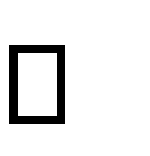 Устный журнал с учащимися 6-7 классов «Знаки дорожные – друзья надежные».  Викторина «Знатоки ПДД»  Участие в ежегодной акции «Безопасное колесо»   Любая деятельность должна иметь конечные результаты и наши результаты следующие:   Учащиеся нашей школы являются участниками школьной олимпиады по технологии. Учащиеся школы – активные участники конкурсов и соревнований.    	В  	школе  	были  проведены  следующие  	общешкольные спортивные мероприятия:  1.День здоровья - каждую четверть.  2.Первенство школы по баскетболу.  3.Первенство школы по волейболу.  4 Школьный легкоатлетически кросс.  5.Участие в майской эстафете  Участие в забеге «Ростовское кольцо»  Участие в олимпиаде «Олимпийское движение детям!»   Сдача норм ГТО обучающимися.   Военно-спортивные соревнования «Звездочка» Военно-спортивные соревнования «Зарница» Военно-спортивные соревнования «Орленок»  Школа приняла участие во всех районных соревнованиях, проводимых в 20182019 учебном году.    Члены команды ЮИД (учащиеся 4 Б класса) участвовали в районных соревнованиях ЮИД .  Проводилась агитационно-пропагандистская работа:  Оформлены стенды («Значимые даты спортивного календаря» «Уголок физической культуры»).   Проводились классные часы на тему: «Здоровый образ жизни и его слагаемые», «О вреде сквернословия», «Мы - скульпторы своего тела» и др.  Духовно-нравственное воспитание. Общение и досуг.   Основной целью воспитательной работы в данном направлении является развитие нравственных и этических норм жизни, формирование правил поведения, изучение правовой культуры, формирование в школьном коллективе детей и взрослых уважительного отношения к правам друг друга, усвоение понятий   	«настойчивость»,  	«долг»,  	«уважение»,  	«управление  	собой»,  «порядочность»; выявление творческих способностей, наклонностей учеников, вовлечение их в разнообразную творческую деятельность, приобщение к национальным традициям и обычаям, культуре поведения.   Учащиеся активно принимали участие в школьных праздниках, выставках, предметных декадах:   -Линейка, посвящѐнная дню знаний;  -Выставка «Дары природы»;  -КТД «День пожилого человека»;   -КТД «День матери» -КТД «Новый год»;  -Открытие «Парта героя»; -Праздничное  мероприятие ко Дню Победы; -КТД «С праздником, дорогие женщины!»  Растѐт количество учащихся, проявляющих интерес к акциям, конкурсам. Благодаря работе учителейпредметников и классных руководителей многие учащиеся нашей школы стали призерами различных конкурсов.   Организация работы органов школьного ученического самоуправления.   Ученическое  самоуправление  –  	форма  	организации  	жизнедеятельности коллектива учащихся, обеспечивающая развитие их самостоятельности в принятии и реализации решений для достижения общественно значимых целей.     Практические навыки и умения, социальные установки и ценности, которые формируются в процессе самоуправления, во многом определяют жизнеспособность и социальные перспективы наших выпускников.  В нашей школе ученическое самоуправление осуществляется через Актив школы.   С 2004 года в школе работает детская общественная организация «ШКОда», которая участвует в сауправлении жизнедеятельностью коллектива нашей школы.   Она объединяет 25 учащихся 5-7 классов. Взаимодействие образовательной структуры и детского общественного объединения строится на принципе партнерства и поддержки детских инициатив.  Проанализировав воспитательную работу за 2018 год, следует отметить, что в школе проведена огромная работа. Классные руководители справились с поставленными целями и задачами. В течение года в МБОУ «Школа № 104» прошло 3 итоговых линейки, на которых грамотами награждались лучшие классные руководители и классы.   Задачи на новый учебный год:  Активизировать работу по участию детей в конкурсах, фестивалях, смотрах разного уровня.  Усилить роли семьи в воспитании детей и привлечение родителей к организации учебно-воспитательного процесса;  Создать условия для самореализации личности каждого учащегося;  -Усилить работу по воспитанию гражданственности, патриотизма, духовности; формированию у детей нравственной и правовой культуры;  Анализ работы школы в 2018-2019 учебном году позволяет признать работу школы удовлетворительной. В следующем 2019-2020 учебном году школа продолжит работать над проблемой «Межсистемная интеграция в условиях единого социального и образовательного пространства как фактор повышения качества образования».  Цель работы школы в 2019 году: совершенствование образовательной среды для развития творческого и личностного потенциала всех субъектов образования.  Задачи:  организация учебно-воспитательного процесса в условиях формирования открытой образовательной системы, обеспечивающей социально востребованный уровень доступности и качества образования;  интеграция деятельности школы, семьи, общественности в целях успешного личностного развития обучающихся;   внедрение современных управленческих и педагогических технологий на основе социального партнерства;  оптимизация педагогической инновационной деятельности, способствующей качественному изменению образования и воспитания;   повышение уровня методической и технологической культуры учителя;  методическое сопровождение реализации ФГОС начального общего образования и основного общего образования;   создание оптимальных условий для формирования духовно-нравственной, социально-активной и успешной личности с высоким уровнем гражданских компетенций;   -обобщение и распространение опыта инновационной деятельности по совершенствованию педагогического процесса с учетом современных психологопедагогических тенденций.  Показатели образовательной деятельности   Книжных выставок  	  	51 Обзоров книг  	 	           32Индивидуальных бесед 	           1271 Экскурсий в библиотеку             13 Библиотечное анкетирование  	 14 Библиотечных уроков 	  	 13 Русский языкМатематика (Профиль)ОбществознаниеБиологияХимияАнглийский языкФизикаЛитератураИсторияСредний балл по ОУ78,658,465,355,853,073,356,049,058,0Средний бал по району70,354,058,355,655,871,251,266,360,2Средний балл по РО68,355,353,351,956,970,150,362,553,7Средний балл по РФ69,556,554,952,256,773,854,463,455,3№ФИОСредний балл по предметам  ЕГЭБаллы по предметам ЕГЭБаллы по предметам ЕГЭБаллы по предметам ЕГЭБаллы по предметам ЕГЭБаллы по предметам ЕГЭБаллы по предметам ЕГЭБаллы по предметам ЕГЭ№ФИОСредний балл по предметам  ЕГЭРусский языкМатематика (профиль) ХимияБиологияИсторияОбществознаниеИностранный язык125679111214161Веремьёва Виктория Андреевна74,678070742Головенко Анна Денисовна71,5087563Данильцев Владислав Олегович77,75877877704Дудник Анастасия Романовна68,339153615Кошелькова Екатерина Вячеславовна77,008772726Сиротенко Анастасия Андреевна96,00967Чергинец Елизовета Петровна75,25858270648Дмиртиева Дарья Андреевна80,007890729Сюндюков Артем Ильдарович74,808976587279№  Методические объединения  Месяц   1  МО учителей предметной области «Филология»  Октябрь  2  МО учителей математики и информатики  Ноябрь  3  МО учителей начальных классов  Декабрь  4  МО учителей естественно-научного цикла  Январь  5  МО учителей истории и обществознания  Февраль  6  МО «Технология. Искусство. Здоровье».  Март  Предмет  Классы  Кол-во участников  Победители  русский язык  9  23  Винокурова София Дмитриевна физика 7 10  Теняев Данил Александрович история  6 15  Михеев Егор Викторович технология  8 1  Назаренко Илья  Категории детей  2017  Количество безнадзорных детей  0  Количество детей-инвалидов  5  Количество детей-сирот  2 N п/п  Показатели  Ед. измерения  1.  Образовательная деятельность   1  1.1.  Общая численность учащихся  859 человек  1.2.  Численность учащихся по образовательной программе начального общего образования  407 человек  1.3.  Численность 	учащихся 	по 	образовательной программе основного общего образования  402 человека  1.4.  Численность учащихся по образовательной программе среднего общего образования  50 человек  1.5.  Численность/удельный вес численности учащихся, успевающих на "4" и "5" по результатам промежуточной аттестации, в общей численности учащихся  391  	человек, 45% 1.6.  Средний балл государственной итоговой аттестации выпускников 9 класса по русскому языку  3,8 балла  1.7.  Средний балл государственной итоговой аттестации выпускников 9 класса по математике  3,7 балла  1.8.  Средний балл единого государственного экзамена выпускников 11 класса по русскому языку   78,8 балл  1.9.  Средний балл единого государственного экзамена выпускников 11 класса по математике  16  	баллов(базовый уровень)  58  	баллов(профильный уровень)  1.10.  Численность/удельный вес численности выпускников 9 класса, получивших неудовлетворительные результаты на государственной итоговой аттестации по русскому языку, в общей численности выпускников 9 класса  0 человек,   0/%  1.11.  Численность/удельный вес численности выпускников 9 класса, получивших неудовлетворительные результаты на государственной итоговой аттестации по математике, в общей численности выпускников 9 класса  0 человек,  0%  1.12.  Численность/удельный вес численности выпускников 11 класса, получивших результаты ниже установленного минимального количества баллов единого государственного экзамена по русскому языку, в общей численности выпускников 11 класса  0 человек,  0%  1.13.  Численность/удельный вес численности выпускников 11 класса, получивших результаты ниже установленного минимального количества баллов единого государственного экзамена по математике, в общей численности выпускников 11 класса  0 человек,  0%  1.14.  Численность/удельный вес численности выпускников 9 класса, не получивших аттестаты об основном общем образовании, в общей численности выпускников 9 класса  0 человек,  0%  1.15.  Численность/удельный вес численности выпускников 11 класса, не получивших аттестаты о среднем общем образовании, в общей численности выпускников 11 класса  0 человек,  0%  1.16.  Численность/удельный вес численности выпускников 9 класса, получивших аттестаты об основном общем образовании с отличием, в общей численности выпускников 9 класса   8 человек,  14%  1.17.  Численность/удельный вес численности выпускников 11 класса, получивших аттестаты о среднем общем образовании с отличием, в общей численности выпускников 11 класса  6 человек,  24%  1.18.  Численность/удельный вес численности учащихся, принявших участие в различных олимпиадах, смотрах, конкурсах, в общей численности учащихся  586 человек,  68%  1.19.  Численность/удельный вес численности учащихся - победителей и призеров олимпиад, смотров, конкурсов, в общей численности учащихся, в том числе:  0 человек,  0%  1.19.1  Регионального уровня  6 человек,  0,69%  1.19.2  Федерального уровня  3 человека,  0,34%  1.19.3  Международного уровня  0 человек,  0%  1.20.  Численность/удельный вес численности учащихся, получающих образование с углубленным изучением отдельных учебных предметов, в общей численности учащихся  0 человек,  0%  1.21.  Численность/удельный вес численности учащихся, получающих образование в рамках профильного обучения, в общей численности учащихся  0 человек,  0%  1.22.  Численность/удельный вес численности обучающихся с применением дистанционных образовательных технологий, электронного обучения, в общей численности учащихся  0 человек,  0%  1.23.  Численность/удельный вес численности учащихся в рамках сетевой формы реализации образовательных программ, в общей численности учащихся  0 человек,  0%  1.24.  Общая численность педагогических работников, в том числе:  45 человек  1.25.  Численность/удельный вес численности педагогических работников, имеющих высшее образование, в общей численности педагогических работников  43 человека,  96%  1.26.  Численность/удельный вес численности педагогических работников, имеющих высшее образование педагогической направленности  43 человека,  96%  (профиля), в общей численности педагогических работников  1.27.  Численность/удельный вес численности педагогических работников, имеющих среднее профессиональное образование, в общей численности педагогических работников  2 человека,  4%  1.28.  Численность/удельный вес численности педагогических работников, имеющих среднее профессиональное образование педагогической направленности (профиля), в общей численности педагогических работников  2 человека,  4%  1.29.  Численность/удельный вес численности педагогических работников, которым по результатам аттестации присвоена квалификационная категория, в общей численности педагогических работников, в том числе:  37 человек %  1.29.1  Высшая  25 человек,  55%  1.29.2  Первая  12 человек,  26%  1.30.  Численность/удельный вес численности педагогических работников в общей численности педагогических работников, педагогический стаж работы которых составляет:  8 человек,  17%  1.30.1  До 5 лет  6 человек  13% 1.30.2  Свыше 30 лет  5 человек, 11% 1.31.  Численность/удельный вес численности педагогических работников в общей численности педагогических работников в возрасте до 30 лет  2 человека, 4,4%  1.32  Численность/удельный вес численности педагогических работников в общей численности педагогических работников в возрасте от 55 лет   9  	человек, 20%  1.33.  Численность/удельный вес численности педагогических и административно-хозяйственных работников, прошедших за последние 5 лет повышение квалификации/профессиональную переподготовку по профилю педагогической деятельности или иной осуществляемой в образовательной организации деятельности, в общей численности педагогических и административнохозяйственных работников  52 человека 100% 1.34.  Численность/удельный вес численности педагогических и административно-хозяйственных работников, прошедших повышение квалификации по применению в образовательном процессе федеральных государственных образовательных стандартов, в общей численности педагогических и административно-хозяйственных работников  52  	человека,100%  2.  Инфраструктура  2.1.  Количество компьютеров в расчете на одного учащегося  12 единиц  2.2.  Количество экземпляров учебной и учебнометодической литературы из общего количества единиц хранения библиотечного фонда, состоящих на учете, в расчете на одного учащегося  15 единиц  2.3.  Наличие в образовательной организации системы электронного документооборота  да  2.4.  Наличие читального зала библиотеки, в том числе:  да  2.4.1  С обеспечением возможности работы на стационарных компьютерах или использования переносных компьютеров  да  2.4.2  С медиатекой  нет  2.4.3  Оснащенного средствами сканирования и распознавания текстов  да  2.4.4  С выходом в Интернет с компьютеров, расположенных в помещении библиотеки  нет  2.4.5  С контролируемой распечаткой бумажных материалов  да  2.5.  Численность/удельный вес численности учащихся, которым обеспечена возможность пользоваться широкополосным Интернетом (не менее 2 Мб/с), в общей численности учащихся  343 человека,  50%  2.6.  Общая площадь помещений, в которых осуществляется образовательная деятельность, в расчете на одного учащегося  4,6 кв. м  